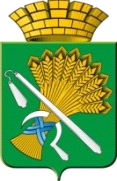 АДМИНИСТРАЦИЯ КАМЫШЛОВСКОГО ГОРОДСКОГО ОКРУГАП О С Т А Н О В Л Е Н И Еот 19.10.2020 N 713О внесении изменений в постановление главы Камышловского городского округа от 18.12.2018 года № 1120 «Об утверждении Положения об администрации Камышловского городского округа»В целях приведения в соответствие с действующим законодательством, руководствуясь Федеральным законом от 06.10.2003 № 131-ФЗ «Об общих принципах организации местного самоуправления в Российской Федерации» («Собрание законодательства Российской Федерации» 06.10.2003 года, № 40, ст.3822), руководствуясь Уставом Камышловского городского округа, администрация Камышловского городского кругаПОСТАНОВЛЯЕТ:1. Внести изменения в главу 2 Положения об администрации Камышловского городского округа, утвержденного постановлением главы Камышловского городского округа от 18.12.2018 года № 1120 изложив её в новой редакции. (прилагается).2. Настоящее постановление опубликовать в газете «Камышловские известия» и разместить на официальном сайте Камышловского городского округа. 3. Контроль за исполнением настоящего постановления оставляю за собой.Глава Камышловского городского округа %SIGN_STAMP%               А.В. ПоловниковПриложение к постановлению администрацииКамышловского городского округаот 19.10.2020 года  № 713 «О внесении изменений в постановление главы Камышловского                                                                городского округа от 18.12.2018 года № 1120 «Об утверждении Положения об администрации Камышловского городского округа»Глава 2. Полномочия и функции администрации1. В соответствии с Уставом городского округа к полномочиям Администрации по решению вопросов местного значения относятся:1) составление проекта бюджета городского округа, исполнение бюджета городского округа, составление отчета об исполнении бюджета городского округа;2) установление порядка разработки прогноза социально-экономического развития городского округа, формы и порядка разработки среднесрочного финансового плана городского округа;3) организация сбора статистических показателей, характеризующих состояние экономики и социальной сферы муниципального образования, и предоставление указанных данных органам государственной власти в порядке, установленном Правительством Российской Федерации;4) установление порядка принятия решений о разработке долгосрочных целевых программ, порядка формирования муниципальных заданий;5) утверждение долгосрочных целевых программ, подлежащих реализации за счет средств бюджета городского округа;6) разработка программ комплексного развития систем коммунальной инфраструктуры городского округа, программ комплексного развития транспортной инфраструктуры городского округа, программ комплексного развития социальной инфраструктуры городского округа, требования к которым устанавливаются Правительством Российской Федерации;7) установление тарифов на услуги, предоставляемые муниципальными предприятиями и учреждениями, и работы, выполняемые муниципальными предприятиями и учреждениями, если иное не предусмотрено федеральными законами;8) осуществление муниципального лесного контроля и надзора;9) организация в границах городского округа электро-, тепло-, газо- и водоснабжения населения, водоотведения, снабжения населения топливом в пределах полномочий, установленных законодательством Российской Федерации;10) организация теплоснабжения в соответствии с Федеральным законом «О теплоснабжении»;11) подготовка проекта генерального плана городского округа, проекта правил землепользования и застройки территории городского округа, а также предложений о внесении в генеральный план городского округа, в правила землепользования и застройки территории городского округа изменений;12) реализация генерального плана городского округа;13) выдача разрешений на строительство (за исключением случаев, предусмотренных Градостроительным кодексом Российской Федерации, иными федеральными законами), разрешений на ввод объектов в эксплуатацию при осуществлении строительства, реконструкции объектов капитального строительства, расположенных на территории городского округа;14) ведение информационной системы обеспечения градостроительной деятельности, осуществляемой на территории городского округа;15) резервирование земельных участков в границах городского округа для муниципальных нужд при наличии документов территориального планирования, за исключением случаев, предусмотренных федеральными законами;16) перевод земель или земельных участков из одной категории в другую в соответствии с федеральными законами и законами Свердловской области;17) управление имуществом, находящимся в муниципальной собственности городского округа;18) ведение реестров имущества, находящегося в муниципальной собственности городского округа;19) осуществление учета материальных средств, переданных в пользование и (или) управление органам местного самоуправления городского округа для осуществления отдельных государственных полномочий Российской Федерации и Свердловской области;20) создание муниципальных предприятий и учреждений, осуществление финансового обеспечения деятельности муниципальных казенных учреждений и финансового обеспечения выполнения муниципального задания бюджетными и автономными муниципальными учреждениями, а также осуществление закупок товаров, работ, услуг для обеспечения муниципальных нужд;21) изъятие земельных участков в границах городского округа для муниципальных нужд при наличии документов территориального планирования, за исключением случаев, предусмотренных федеральными законами;22) осуществление муниципального земельного контроля в границах городского округа;23) учет детей, подлежащих обучению по образовательным программам дошкольного, начального общего, основного общего и среднего общего образования, закрепление муниципальных образовательных организаций за конкретными территориями городского округа;24) организация предоставления общедоступного и бесплатного дошкольного, начального общего, основного общего, среднего общего образования по основным общеобразовательным программам в муниципальных образовательных организациях (за исключением полномочий по финансовому обеспечению реализации основных общеобразовательных программ в соответствии с федеральными государственными образовательными стандартами), организация предоставления дополнительного образования детей в муниципальных образовательных организациях (за исключением дополнительного образования детей, финансовое обеспечение которого осуществляется органами государственной власти субъекта Российской Федерации), создание условий для осуществления присмотра и ухода за детьми, содержания детей в муниципальных образовательных организациях, а также осуществление в пределах своих полномочий мероприятий по обеспечению организации отдыха детей в каникулярное время, включая мероприятия по обеспечению безопасности их жизни и здоровья;25) создание условий для организации досуга и обеспечения жителей городского округа услугами организаций культуры;26) организация библиотечного обслуживания населения, комплектование и обеспечение сохранности библиотечных фондов библиотек городского округа;27) сохранение, использование и популяризация объектов культурного наследия (памятников истории и культуры), находящихся в собственности городского округа, охрана объектов культурного наследия (памятников истории и культуры) местного (муниципального) значения, определение порядка организации историко-культурного заповедника местного (муниципального) значения, расположенных на территории городского округа;28) обеспечение организации охраны общественного порядка на территории городского округа;29) обеспечение первичных мер пожарной безопасности в границах городского округа, деятельности муниципальной пожарной охраны;30) содержание и строительство автомобильных дорог общего пользования, мостов и иных транспортных инженерных сооружений, за исключением автомобильных дорог общего пользования, мостов и иных транспортных инженерных сооружений федерального и регионального значения;31) осуществление мероприятий по обеспечению безопасности дорожного движения на автомобильных дорогах местного значения, в том числе на объектах улично-дорожной сети, в границах городского округа при осуществлении дорожной деятельности, включая:- принятие решений о временном ограничении или прекращении движения транспортных средств на автомобильных дорогах местного значения в границах городского округа в целях обеспечения безопасности дорожного движения;- участие в осуществлении мероприятий по предупреждению детского дорожно-транспортного травматизма на территории городского округа;32) присвоение адресов объектам адресации, изменение, аннулирование адресов, присвоение наименований элементам улично-дорожной сети (за исключением автомобильных дорог федерального значения, автомобильных дорог регионального или межмуниципального значения), наименований элементам планировочной структуры в границах городского округа, изменение, аннулирование таких наименований, размещение информации в государственном адресном реестре;33) обеспечение проживающих в городском округе и нуждающихся в жилых помещениях малоимущих граждан жилыми помещениями, организация строительства и содержания муниципального жилищного фонда, создание условий для жилищного строительства, осуществление муниципального жилищного контроля, а также иных полномочий органов местного самоуправления в соответствии с жилищным законодательством;34) создание условий для оказания медицинской помощи населению на территории городского округа в соответствии с территориальной программой государственных гарантий бесплатного оказания гражданам медицинской помощи;35) создание условий для предоставления транспортных услуг населению и организации транспортного обслуживания населения;36) участие в предупреждении и ликвидации последствий чрезвычайных ситуаций;37) организация мероприятий по охране окружающей среды;38) создание условий для обеспечения жителей городского округа услугами связи, общественного питания, торговли и бытового обслуживания;39) обеспечение условий для развития на территории городского округа физической культуры, школьного спорта и массового спорта, организация проведения официальных физкультурно-оздоровительных и спортивных мероприятий городского округа;40) создание условий для массового отдыха жителей городского округа, и организация обустройства мест массового отдыха населения;41) формирование и содержание муниципального архива;42) организация ритуальных услуг и содержание мест захоронения;43) участие в организации деятельности по накоплению (в том числе раздельному накоплению), сбору, транспортированию, обработке, утилизации, обезвреживанию, захоронению твердых коммунальных отходов;44) организация благоустройства и озеленения территории городского округа;45) организация благоустройства и озеленения территории городского округа, использования, охраны, защиты, воспроизводства городских лесов, лесов особо охраняемых природных территорий, расположенных в границах городского округа;46) осуществление международных и внешнеэкономических связей в соответствии с федеральными законами;47) организация и осуществление мероприятий по территориальной обороне и гражданской обороне, защите населения и территории городского округа от чрезвычайных ситуаций природного и техногенного характера, включая поддержку в состоянии постоянной готовности к использованию систем оповещения населения об опасности, объектов гражданской обороны, создание и содержание в целях гражданской обороны запасов материально-технических, продовольственных, медицинских и иных средств;48) создание, содержание и организация деятельности аварийно-спасательных служб и (или) аварийно-спасательных формирований на территории городского округа;49) создание, развитие и обеспечение охраны лечебно-оздоровительных местностей и курортов местного значения на территории городского округа, а также осуществление муниципального контроля в области использования и охраны особо охраняемых природных территорий местного значения;50) организация и осуществление мероприятий по мобилизационной подготовке муниципальных предприятий и учреждений, находящихся на территории городского округа;51) осуществление мероприятий по обеспечению безопасности людей на водных объектах, охране их жизни и здоровья;52) определение порядка ведения реестра расходных обязательств городского округа, а также ведение реестра расходных обязательств городского округа;53) регистрация уставов территориального общественного самоуправления в городском округе;54) организация освещения улиц и установки указателей с названиями улиц и номерами домов;55) осуществление полномочий муниципального заказчика при осуществлении закупок товаров, работ, услуг для обеспечения муниципальных нужд, связанных с решением вопросов местного значения, отнесенных к полномочиям администрации городского округа;56) создание условий для развития сельскохозяйственного производства, расширения рынка сельскохозяйственной продукции, сырья и продовольствия, содействие развитию малого и среднего предпринимательства, оказание поддержки социально ориентированным некоммерческим организациям, благотворительной деятельности и добровольчеству (волонтерству);57) организация и осуществление мероприятий по работе с детьми и молодежью в городском округе;58) расчет субсидий на оплату жилого помещения и коммунальных услуг, и организация предоставления субсидий гражданам, имеющим право на их получение в соответствии с жилищным законодательством;59) создание условий для развития местного традиционного народного художественного творчества, участие в сохранении, возрождении и развитии народных художественных промыслов в городском округе;60) участие в профилактике терроризма и экстремизма, а также в минимизации и (или) ликвидации последствий проявлений терроризма и экстремизма в границах городского округа;61) осуществление в пределах, установленных водным законодательством Российской Федерации, полномочий собственника водных объектов, установление правил использования водных объектов общего пользования для личных и бытовых нужд и информирование населения об ограничениях использования таких водных объектов, включая обеспечение свободного доступа граждан к водным объектам общего пользования и их береговым полосам;62) утверждение схемы размещения рекламных конструкций, выдача разрешений на установку и эксплуатацию рекламных конструкций на территории городского округа, аннулирование таких разрешений, выдача предписаний о демонтаже самовольно установленных рекламных конструкций на территории городского округа, осуществляемые в соответствии с Федеральным законом «О рекламе»;63) создание условий для деятельности добровольных формирований населения по охране общественного порядка;64) организация профессионального образования и дополнительного профессионального образования Главы городского округа, муниципальных служащих и работников муниципальных учреждений, организация подготовки кадров для муниципальной службы в порядке, предусмотренном законодательством Российской Федерации об образовании и законодательством Российской Федерации о муниципальной службе;65) осуществление муниципальных заимствований, в том числе путем выпуска муниципальных ценных бумаг, в соответствии с Бюджетным кодексом Российской Федерации и настоящим Уставом;66) утверждение и реализация муниципальных программ в области энергосбережения и повышения энергетической эффективности, организация проведения энергетического обследования многоквартирных домов, помещения в которых составляют муниципальный жилищный фонд в границах муниципального образования, организация и проведение иных мероприятий, предусмотренных законодательством об энергосбережении и о повышении энергетической эффективности;67) разработка и утверждение схемы нестационарных торговых объектов;68) осуществление полномочий в сфере муниципально-частного партнерства в соответствии с Федеральным законом от 13 июля 2015 года N 224-ФЗ «О государственно-частном партнерстве, муниципально-частном партнерстве в Российской Федерации и внесении изменений в отдельные законодательные акты Российской Федерации»;69) осуществление иных полномочий, установленных федеральным законом, устанавливающим общие принципы организации местного самоуправления в Российской Федерации, иными федеральными законами, законами Свердловской области, настоящим Уставом и нормативными правовыми актами Думы городского округа.2. К полномочиям администрации городского округа по осуществлению муниципального контроля относятся:1) организация и осуществление муниципального контроля на территории городского округа;2) разработка и принятие административных регламентов проведения проверок при осуществлении муниципального контроля;3) организация и проведение мониторинга эффективности муниципального контроля в соответствующих сферах деятельности, показатели и методика проведения которого утверждаются Правительством Российской Федерации;4) осуществление иных предусмотренных федеральными законами, законами и иными нормативными правовыми актами Свердловской области полномочий.